Werkvorm bij HC Steden en Burgers – bronnen uit Noordbrabants Museum Inleiding
Wat zie je, wanneer was dit en wat was er aan de hand? Leerlingen gaan werken met de collectie van het Noordbrabants Museum en plaatsen objecten in historisch perspectief. Dat doen de leerlingen door objecten te koppelen aan de historische context Steden en Burgers in de Lage Landen 1050 – 1700. Je kunt de werkvorm inzetten als examentraining met verschillende rondes. Deze rondes kun je achter elkaar in één les uitvoeren maar ook los van elkaar kunt uitvoeren als je minder tijd hebt. Met deze werkvorm kun je aandacht besteden aan regionale geschiedenis.Leerdoelen: 
- Jullie kunnen bronnen koppelen aan de historische context ‘Steden en Burgers in de Lage Landen in de Lage Landen 1050 - 1700’.
- Jullie herhalen de kenmerkende aspecten en begrippen uit de historische context ‘Steden en Burgers in de Lage Landen 1050 – 1700’.
- Jullie oefenen met het verwijzen naar bronnen. Bronnen:
In deze werkvorm gaan de leerlingen aan de slag met zes bronnen afkomstig uit het Noordbrabants Museum in ’s-Hertogenbosch: Rood privilege boek van ’s-Hertogenbosch.De Lakenmarkt van 's-Hertogenbosch.Het Schermersoproer in ’s-Hertogenbosch.Geefhuisreliëf van ’s-Hertogenbosch. Prins Frederik Hendrik na de inname van ’s-Hertogenbosch.Streven naar gelijkberechting.Rondes: 
Leerlingen werken in tweetallen. Leerlingen krijgen per ronde 10 minuten de tijd om de bronnen te koppelen. Je kunt ervoor kiezen om na iedere ronde kort centraal te bespreken of één centrale bespreking aan het eind. De leerlingen vullen per bron een antwoordblad in.
Ronde 1: bij welke deelvraag uit de historische context horen de bronnen?
Ronde 2: welk kenmerkend aspect hoort bij welke bron?
Ronde 3: welk begrip hoort bij welke bron? Alternatieve opdracht: 
Maak groepjes van 3 of 4 leerlingen en geef ieder groepje één van de bronnen en één van de kenmerkende aspecten. Ieder groepje moet een korte presentatie voorbereiden en aan de rest van de klas uitleg geven over de bron en vertellen waarom die bron en het kenmerkend aspect bij elkaar horen.Antwoordblad:Bron: …………………………………………………………………………..Ronde 1: bij welke deelvraag uit de historische context past deze bron?Deze bron past bij de deelvraag: ……………………………………………………………………………………………………….Ondersteun je antwoord met een verwijzing naar de bron: ………………………………………………………………………………………………………………………………………………………………………………………………………………………………………………………………………………………………………………………………………………………………………………………………………………………………………………………………………………………Ronde 2: welk kenmerkend aspect past bij welke bron?Deze bron past bij kenmerkend aspect: …………………………………………………………………………………………………………………………………………………………….Ondersteun je antwoord met een verwijzing naar de bron: ………………………………………………………………………………………………………………………………………………………………………………………………………………………………………………………………………………………………………………………………………………………………………………………………………………………………………………………………………………………Ronde 3: welk begrip hoort bij welke bron?Deze bron past het volgende begrip: …………………………………………………………………………………………………..Ondersteun je antwoord met een verwijzing naar de bron: ………………………………………………………………………………………………………………………………………………………………………………………………………………………………………………………………………………………………………………………………………………………………………………………………………………………………………………………………………………………Bron: Rood privilege boek van ’s-Hertogenbosch.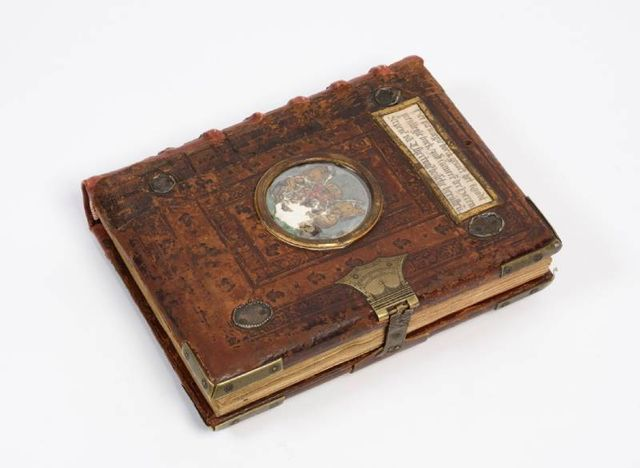 Het Rood Privilegeboek © Collectie Noordbrabants Museum, bruikleen Erfgoed 's-Hertogenbosch.Bron: De Lakenmarkt van 's-Hertogenbosch.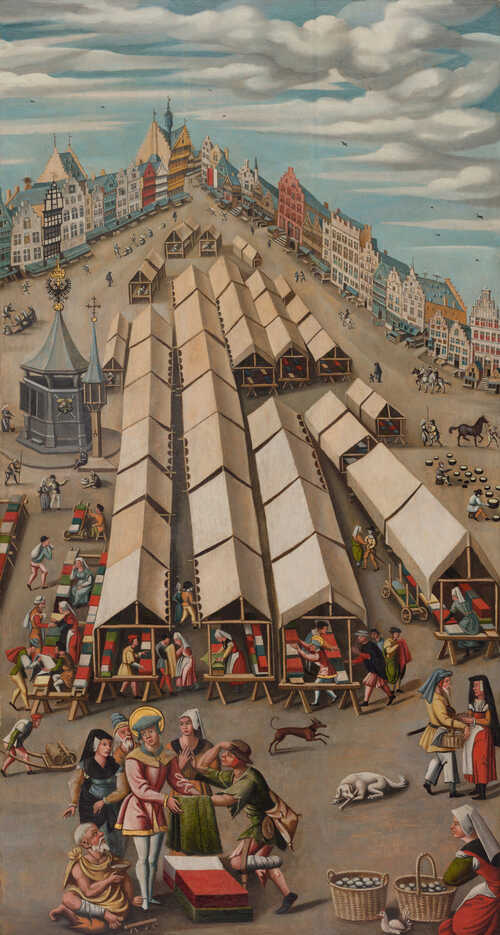 De Markt te 's-Hertogenbosch gezien vanaf de Korte Kerkstraat naar de Hoge Steenweg. Op de voorgrond Sint-Franciscus, de patroonheilige van het gewandsnijders- en droogscheerdersgilde, die stoffen uitdeelt aan de armen. (Bron: Anoniem, Noordbrabants Museum)Bron: Het Schermersoproer in ’s-Hertogenbosch.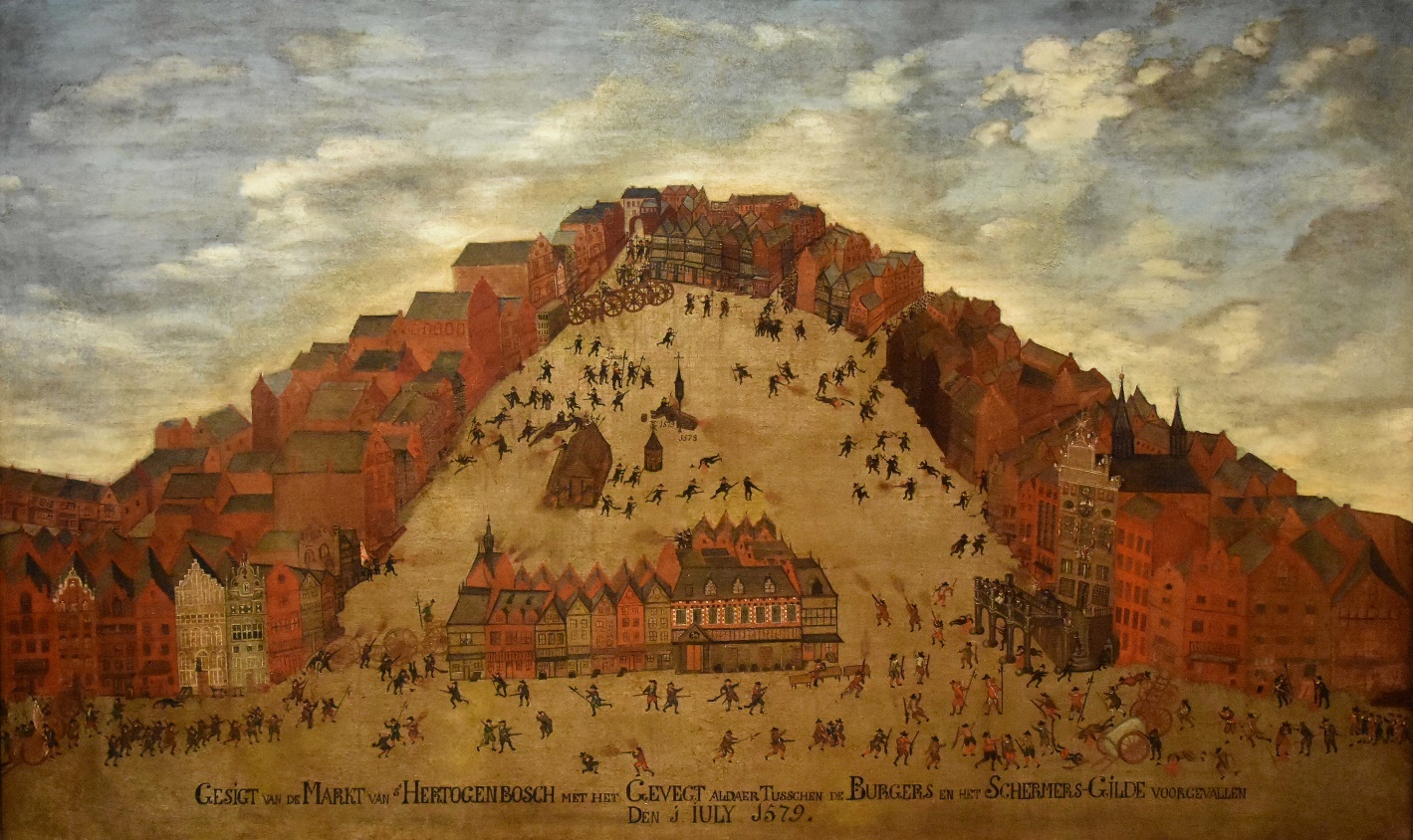 Het Schermersoproer in 's-Hertogenbosch door Jan van Diepenbeeck. (Bron: Jan Roelofsz. van Diepenbeeck, Noordbrabants Museum)Bron: Geefhuisreliëf van ’s-Hertogenbosch.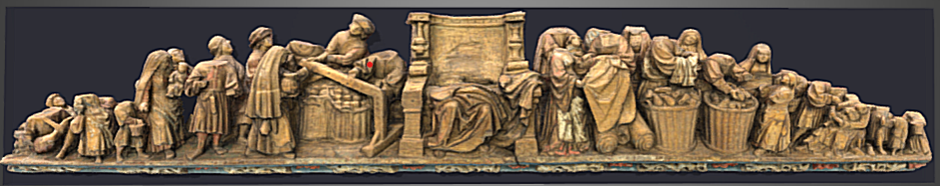 Bron: Prins Frederik Hendrik na de inname van ’s-Hertogenbosch.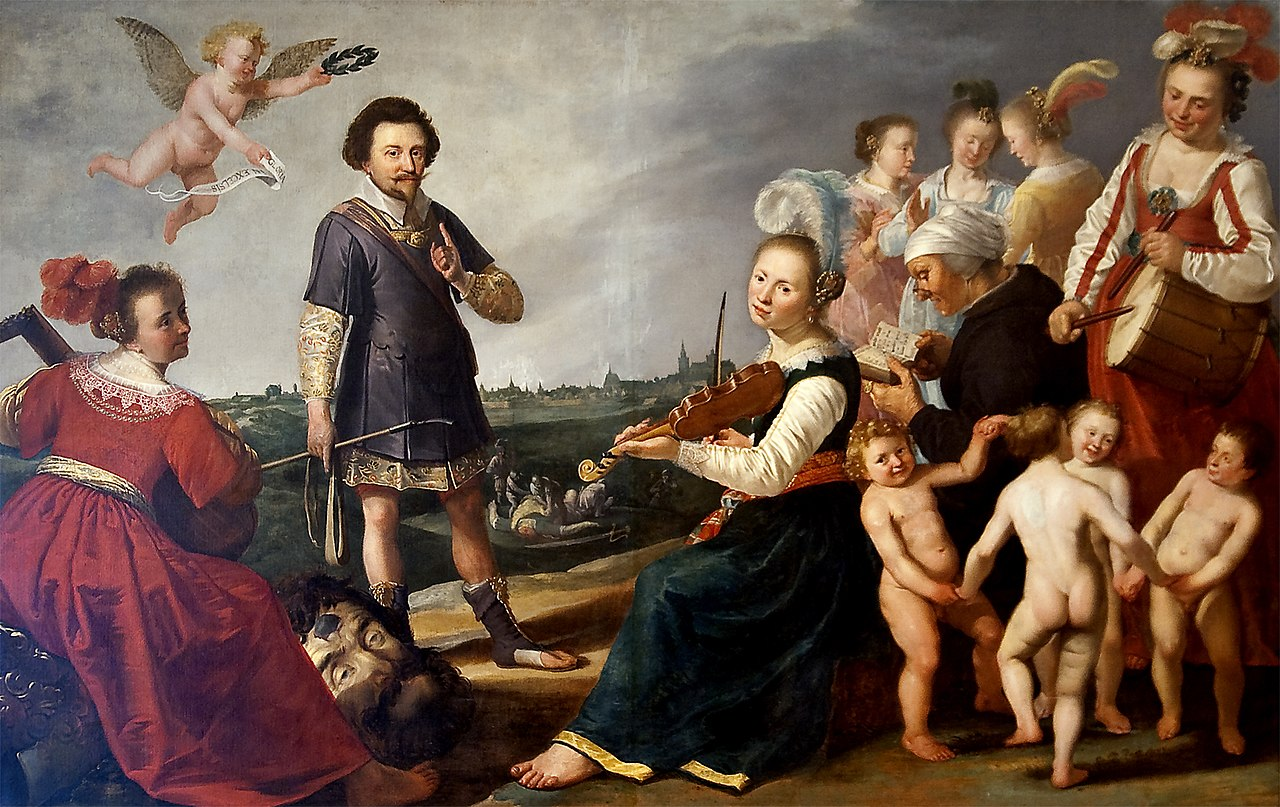 Allegorische voorstelling met Frederik Hendrik na de inname van 's-Hertogenbosch. (Jacob Gerritsz. Cuyp) Collectie: Noordbrabants Museum. Bron: Streven naar gelijkberechting.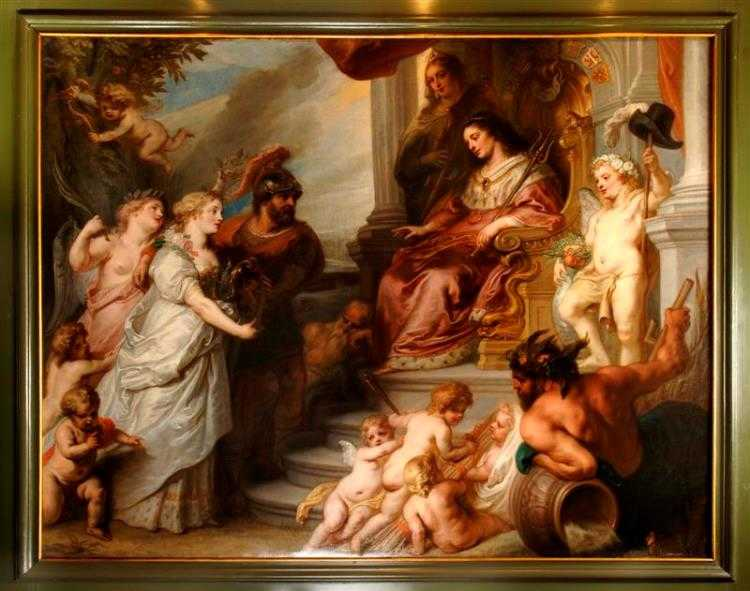 Theodoor van Thulden schilderde een allegorie op de wens van de Brabantse steden om een gelijkwaardige plaats te krijgen tussen de andere provincies. (Bron: Stadhuis 's-Hertogenbosch)De drie deelvragenKenmerkende aspectenBegrippenStadsrechten
PoortersPatriciërs
JaarmarktenHet gemeen
Bonum CommuneModerne devotie
CentralisatieProtestantismeRegenten
StadhoudersParticularisme
AbsolutismeGuldensporenslag
BeeldenstormDe Opstand
Stichting RepubliekHet Rampjaar
